                             INDIAN SCHOOL AL WADI AL KABIR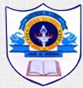                                  DEPARTMENT OF SOCIAL SCIENCE                             POST MID TERM ASSESSMENT :2023-24CLASS: VI                                                                                                                         Max: Marks: 30                                 Date: 03/12/2023                                                                                                         Time: 1 HrGeneral Instructions: -1. Ensure that you have written your name and roll number correctly.
2. This Question paper has three parts, Section A (History)B (Civics) C (Geography).
3. All questions are compulsory.
4. All the answers must be correctly numbered as in the question paper in the Answer sheet
providedQ.No.SECTION – A (HISTORY)      10 MarksSECTION – A (HISTORY)      10 MarksIMultiple Choice Questions: -Multiple Choice Questions: -1 Mark1Who was the central figure in the religious rituals?(a) King          (b) Charioteer         (c) Women         (d) SonsWho was the central figure in the religious rituals?(a) King          (b) Charioteer         (c) Women         (d) Sons1 MarkIIFill in the blanks: -Fill in the blanks: -2 Marks2The two rivers which flowing through Magadha are Son and ________.The two rivers which flowing through Magadha are Son and ________.1 Mark3The Rajas, ordinary people and the _________ were invited to witness the religious sacrifices.The Rajas, ordinary people and the _________ were invited to witness the religious sacrifices.1 MarkIIIAnswer in one or two sentence:-Answer in one or two sentence:-2 Marks4What is ‘Bagha or Share’?What is ‘Bagha or Share’?1 Mark5Why did the kings fortify their capital city?Why did the kings fortify their capital city?1 MarkIVAnswer in brief:-Answer in brief:-2 Marks6Observe the picture and answer the following questions: -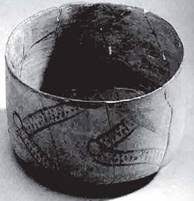 Observe the picture and answer the following questions: -aWhat made this pot special from other pottery?  What made this pot special from other pottery?  1 MarkbWhat colours were usually used to make the earthern pots?What colours were usually used to make the earthern pots?1 MarkVAnswer the following: -Answer the following: -3 Marks7What were the different taxes collected regularly from the hunter-gatherers, farmers, traders, craftspersons, and herders. (Any three points)What were the different taxes collected regularly from the hunter-gatherers, farmers, traders, craftspersons, and herders. (Any three points)3 MarksSECTION – B (Civics)      10 MarksSECTION – B (Civics)      10 MarksVIMultiple Choice Questions: -Multiple Choice Questions: -1 Mark8In the Hardas village, women had to get water from _________ river.(a) Ganga         (b) Son        (c) Kaveri       (d) SuruIn the Hardas village, women had to get water from _________ river.(a) Ganga         (b) Son        (c) Kaveri       (d) Suru1 MarkVIIFill in the blanks: -Fill in the blanks: -1 Mark9__________ appoints Secretary of the Gram Panchayat.__________ appoints Secretary of the Gram Panchayat.1 MarkVIIIMatch the following: -Match the following: -2 MarksColumn AColumn B10Panchayati Raj Systema. Sarpanch  1 Mark11Gram Panchayatb. Suru river1 Markc. Three levelIXAnswer in one or two sentence:-Answer in one or two sentence:-1 Mark12What is the literal meaning of the word ‘Panchayat’?What is the literal meaning of the word ‘Panchayat’?1 MarkXRead the following paragraph and answer the following questions: -Read the following paragraph and answer the following questions: -2 Marks13The Gram Panchayat meets regularly and one of its main tasks is to implement development programmes for all villages that come under it. The work of the Gram Panchayat has to be approved by the Gram Sabha. In some states, Gram Sabhas form committees like construction and development committees. These committees include some members of the Gram Sabha and some from the Gram Panchayat who work together to carry out specific tasks. The Gram Panchayat meets regularly and one of its main tasks is to implement development programmes for all villages that come under it. The work of the Gram Panchayat has to be approved by the Gram Sabha. In some states, Gram Sabhas form committees like construction and development committees. These committees include some members of the Gram Sabha and some from the Gram Panchayat who work together to carry out specific tasks. aWho has approved the work of Gram Panchayat?Who has approved the work of Gram Panchayat?1 MarkbThe duration of the Gram Panchayat is for _______ years.The duration of the Gram Panchayat is for _______ years.1 MarkXIAnswer the following: -Answer the following: -3 Marks14What is the link between a Gram Sabha and a Gram Panchayat?What is the link between a Gram Sabha and a Gram Panchayat?3 MarksSECTION – C (Geography)      10 MarksSECTION – C (Geography)      10 MarksXIIMultiple Choice Questions: -Multiple Choice Questions: -2 Marks1The domain of the earth consisting of solid rocks is called ___________. 
(a) Lithosphere              (b) Biosphere            (c) Hydrosphere                (d) AtmosphereThe domain of the earth consisting of solid rocks is called ___________. 
(a) Lithosphere              (b) Biosphere            (c) Hydrosphere                (d) Atmosphere1 Mark2The only continent through which the Tropic of Cancer, the Equator, and the Tropic of Capricorn passes is ____________.  
(a) Asia                          (b) Europe                 (c) Africa                            (d) North AmericaThe only continent through which the Tropic of Cancer, the Equator, and the Tropic of Capricorn passes is ____________.  
(a) Asia                          (b) Europe                 (c) Africa                            (d) North America1 MarkXIIIFill in the blanks: -Fill in the blanks: -1 Mark3The continents of Europe and Asia are together known as ________.The continents of Europe and Asia are together known as ________.1 MarkXIVMatch the following: -Match the following: -1 MarkColumn A                                                          Column BColumn A                                                          Column B4Largest continent                                             a. EuropeLargest continent                                             a. Europe1 Mark                                                                             b. Asia                                                                             b. AsiaXVAnswer in one or two sentence:-Answer in one or two sentence:-1 Mark5What are the four major domains of the Earth?What are the four major domains of the Earth?1 MarkXVIAnswer in brief:-Answer in brief:-2 Marks6Draw a neat and well labelled diagram of ‘Biosphere’Draw a neat and well labelled diagram of ‘Biosphere’2 MarksXVIIAnswer the following: -Answer the following: -3 Marks7Explain the three main components of the environment. (Any three points)Explain the three main components of the environment. (Any three points)3 Marks